4.02.23г.В рамках плана проведения экологических субботников учителя и учащиеся МБОУСОШ№48»  приняли активное участие и проведена следующая работа:  Учителя и учащиеся очистили участок, прилегающий к территории школы вдоль забора  по ул. Хушетская, Строительная, Абдуллаева.   Учителя и учащиеся  собрали мусор и  сухую траву с территории школы и с прилегающей территории, а также на сквере по ул.Ю.Хаппалаева.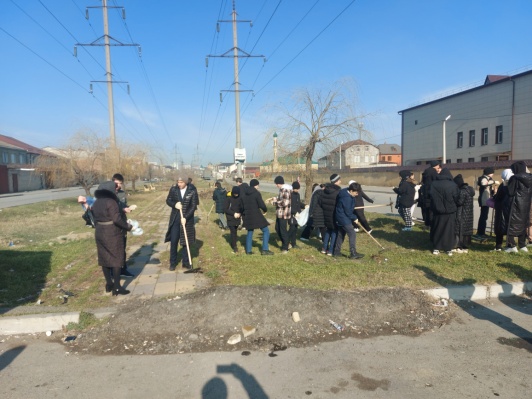 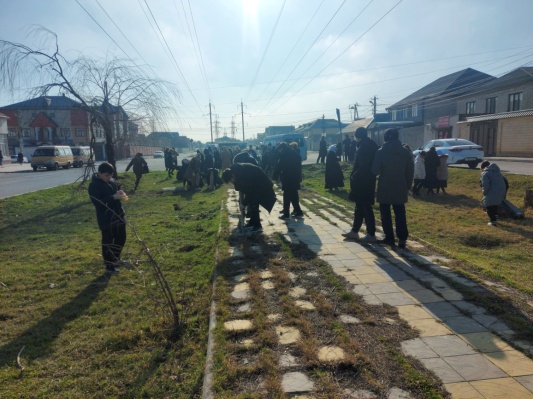 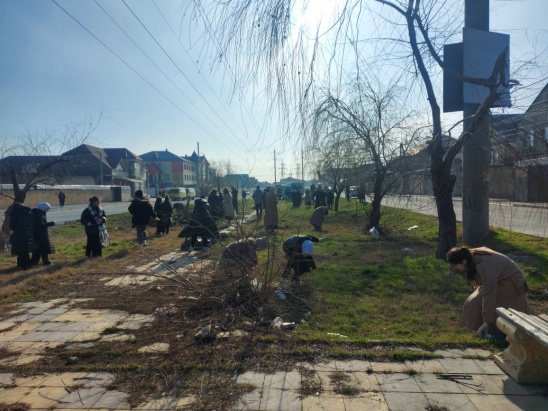 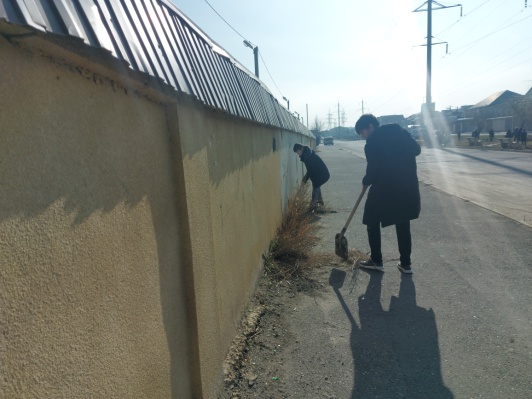 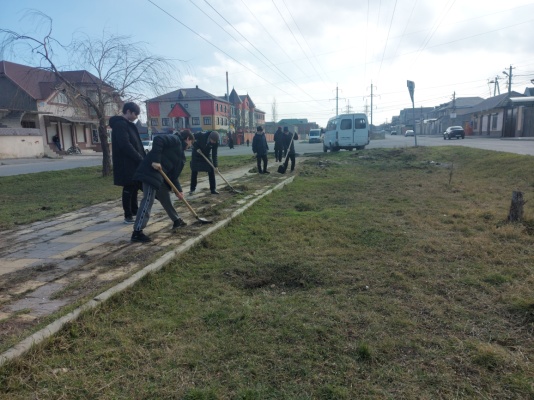 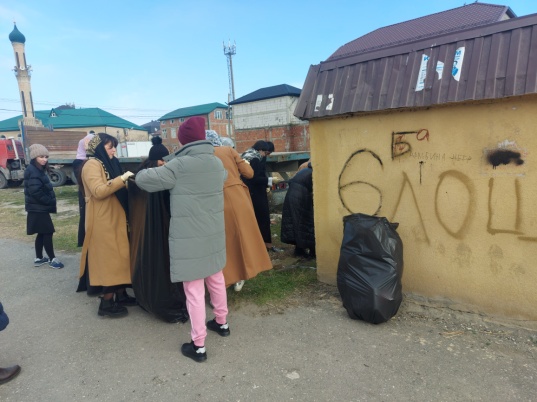 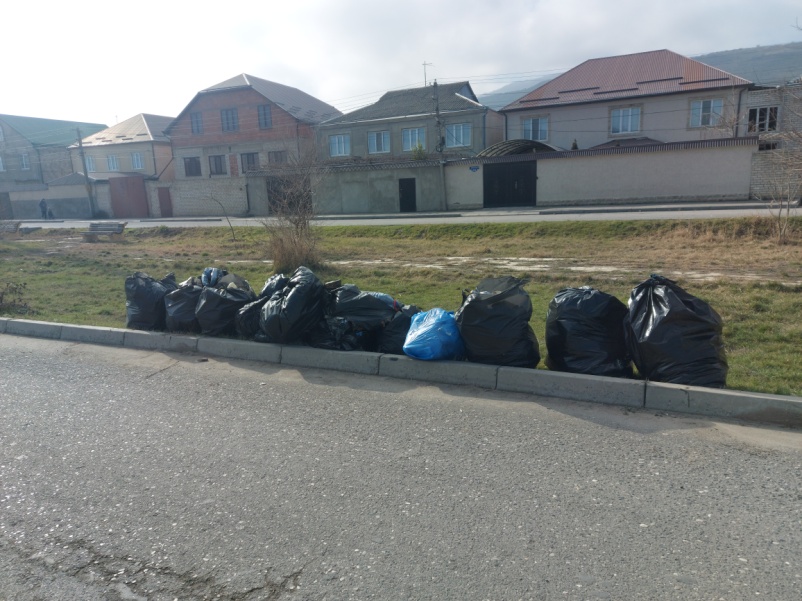 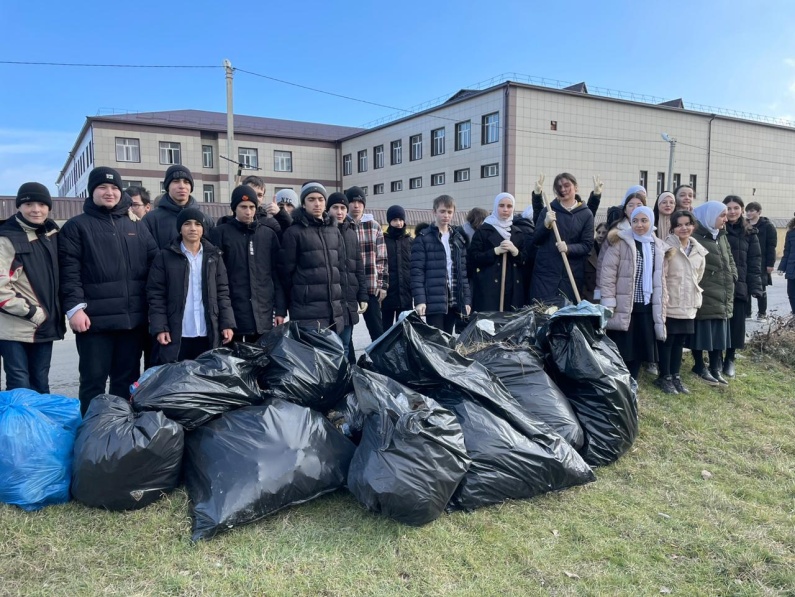 